			Collaboration Lesson Plan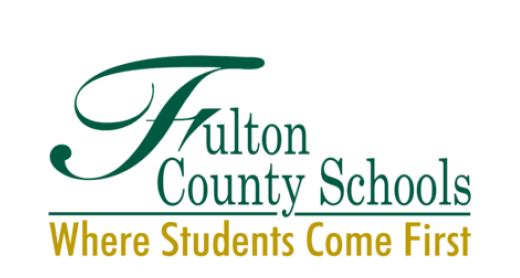 Standards SS5CG3 Explain how amendments to the U. S. Constitution have maintained a representative democracy/republic.a. Explain how voting rights are protected by the 15th, 19th, 23rd, 24th, and 26th amendments.Background ActivityRead and take notes using a variety of informational texts about Susan B. Anthony, the Woman’s Suffrage movement in the United States, and the 19th Amendment.  Informational texts will vary and students may use library books.  Read at least three different informational texts.  Discuss the information you have found.Directions for the SCAMPER Activity or ActivitiesWork in groups using your knowledge of Susan B. Anthony and the Woman’s Suffrage movement plus your creative imaginations to answer the SCAMPER questions.  Each group will write answers to share with others in the class when the activity is over.  Unless indicated otherwise, answers, answers to each of the SCAMPER questions should be written in paragraph form.Materials Pencil and paper plus the two articles and the cartoon used during the Background ActivitySubstituteWhat might have happened if Susan B. Anthony had been a man who was campaigning for the rights of women?CombineWhat might have happened if Susan B. Anthony and Eleanor Roosevelt both lived during the same time period in history?  Draw an editorial cartoon showing what might have happened.Adapt How might history have been different if the Suffragettes had been too scared to make public speeches?Modify How might Susan B. Anthony’s life have been different if she had gotten married and had a family?  Write a diary entry reflecting her feelings under these circumstances. Put to other useWhat is Susan B. Anthony had not been a suffragist but was instead against women being able to vote?  Write a speech she might have given against giving women the right to vote.Eliminate How might history been different if the U.S. Constitution had no procedure for adding amendments?  By what other method could change have come about?Rearrange/Reverse What would the United States look like today if women had not ever gained full citizenship and the right to vote?  Look up data on the number of women and the number of men who voted in the most recent election and the effect each had on the results.  Cite this data when you answer this question.Concluding ActivitySplit the class into groups.  Each group takes on the roles of abolitionist, educational reformer, labor activist, temperance worker, suffragist, or women’s rights campaigner.  Each group gives a short presentation of Susan B. Anthony’s experiences in each role.Assessment Mini-Rubric for SCAMPERUses imagination and creativity in answering the questionsUses logical and analytical thinking in answering the questions Uses data and information from informational texts when answering the questionsAnswers to each SCAMPER question are written clearly and coherently Assessment Mini-Rubric for the Concluding Activity Follows Oral Presentation criteria cardAll group members participate in presentation Point of view is clearInformation accurate for role assigned School:    Manning Oaks TAG Teacher:    Shelly NealReg.Ed. Teacher(s)  Joshua ScottDate:      11/28/2016Subject:  Social Studies Standards:SS5CG3 Explain how amendments to the U. S. Constitution have maintained a representative democracy/republic.a. Explain how voting rights are protected by the 15th, 19th, 23rd, 24th, and 26th amendments.Essential Question:What was the cultural impact of Susan B. Anthony in U.S. history?How did her individual contributions shape the U.S. today?Procedures:Woman’s Suffrage & Susan B. Anthony – using the attached SCAMPER template from Carolyn Coil’s book, Creativity x 4SCAMPER Planning FormBackground ActivityRead and take notes using a variety of informational texts about Susan B. Anthony, the Woman’s Suffrage movement in the United States, and the 19th Amendment.  Informational texts will vary and students may use library books.  Read at least three different informational texts.  Discuss the information you have found.Directions for the SCAMPER Activity or ActivitiesWork in groups using your knowledge of Susan B. Anthony and the Woman’s Suffrage movement plus your creative imaginations to answer the SCAMPER questions.  Each group will write answers to share with others in the class when the activity is over.  Unless indicated otherwise, answers, answers to each of the SCAMPER questions should be written in paragraph form.Materials Pencil and paper plus the two articles and the cartoon used during the Background ActivitySubstituteWhat might have happened if Susan B. Anthony had been a man who was campaigning for the rights of women?CombineWhat might have happened if Susan B. Anthony and Eleanor Roosevelt both lived during the same time period in history?  Draw an editorial cartoon showing what might have happened.Adapt How might history have been different if the Suffragettes had been too scared to make public speeches?Modify How might Susan B. Anthony’s life have been different if she had gotten married and had a family?  Write a diary entry reflecting her feelings under these circumstances. Put to other useWhat is Susan B. Anthony had not been a suffragist but was instead against women being able to vote?  Write a speech she might have given against giving women the right to vote.Eliminate How might history been different if the U.S. Constitution had no procedure for adding amendments?  By what other method could change have come about?Rearrange/Reverse What would the United States look like today if women had not ever gained full citizenship and the right to vote?  Look up data on the number of women and the number of men who voted in the most recent election and the effect each had on the results.  Cite this data when you answer this question.Concluding ActivitySplit the class into groups.  Each group takes on the roles of abolitionist, educational reformer, labor activist, temperance worker, suffragist, or women’s rights campaigner.  Each group gives a short presentation of Susan B. Anthony’s experiences in each role.Assessment Mini-Rubric for SCAMPER•	Uses imagination and creativity in answering the questions•	Uses logical and analytical thinking in answering the questions •	Uses data and information from informational texts when answering     the questions•	Answers to each SCAMPER question are written clearly and coherently Assessment Mini-Rubric for the Concluding Activity •	Follows Oral Presentation criteria card•	All group members participate in presentation •	Point of view is clear•	Information accurate for role assigned